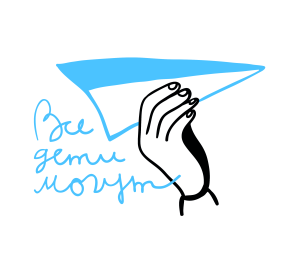 Автономная некоммерческая организация «Все дети могут»353902 г. Новороссийск, ул. Карьерная, д.21ИНН 7714060199/ КПП 231543001/ ОГРН 1027700568224www.vsedetimogut.ru8 963 3797603______________________________________________________________________________Дорогие друзья,Мы рады опубликовать наш отчет о поступлениях благотворительных пожертвований за февраль 2021 года.За февраль 2021 года на расчетный счет организации поступило 67483 рублей.Спасибо вам большое!Нашими основными источниками пожертвований за прошедший период стали:средства от регулярных и разовых пожертвований физических лиц через сайт www.vsedetimogut.ruПожертвование по договору № 39БПУЦ/18 от 20 сентября 2018 г. в рамках благотворительной программы "Нужна Помощь";корпоративные пожертвования.Расшифровка собранных средств по благотворителям.Огромная благодарность всем, кто помогает нам поддерживать семьи, воспитывающие детей с тяжелыми и множественными нарушениями развития!С уважением,директор Ягодина Мария89633797603 / lepidoptera_ya@mail.ruДата поступленияБлаготворительСумма (без учета комиссии платежной системы)28.02.2021 22:22TATIANA GORDEEVA961RUB28.02.2021 18:13ALISA YANNAU336,35RUB28.02.2021 12:56ELENA ZAYSANOVA336,35RUB28.02.2021 10:38MOMENTUM R336,35RUB27.02.2021 16:55TATIANA BARANOVA961RUB27.02.2021 12:45VM480,5RUB26.02.2021 17:10ELENA SHARIPOVA336,35RUB26.02.2021 9:45NIKITA IVANOV288,3RUB25.02.2021 22:57ROMAN ANDREEV336,35RUB25.02.2021 14:25961RUB23.02.2021 23:01AK336,35RUB22.02.2021 10:04EVGENY PERTSEV336,35RUB21.02.2021 23:52DARYA KUZMENKO336,35RUB21.02.2021 21:22EKATERINA KUROKHTINA336,35RUB21.02.2021 12:49BADRI GITOLENDIIA480,5RUB20.02.2021 9:00IRINA BORODULINA336,35RUB19.02.2021 23:3219.02.2021IRINA VOROBEVABF NUJNA POMOSH480,539787RUBRUB19.02.2021 19:35YULIA TISHKINA961RUB19.02.2021 17:04NATALYA SOLOVEVA480,5RUB18.02.2021 10:07NIKOLAY VISHNEVSKIY336,35RUB17.02.2021 13:40NATALYA KRAGEL336,35RUB17.02.2021 8:22480,5RUB15.02.2021 19:47AKBAR BAKRAYEV1668,05RUB15.02.2021 13:32A MALINOVSKAIA288,3RUB15.02.2021 10:14SVETLANA336,35RUB13.02.2021 17:46IRINA TARANETS336,35RUB13.02.2021 17:45RAISA MELNIK336,35RUB13.02.2021 8:49NATALYA TKACHENKO336,35RUB12.02.2021 19:37336,35RUB12.02.2021 19:24NATALYA MALKOVA288,3RUB12.02.2021 17:49E. GERBERSGAGEN480,5RUB12.02.2021 9:36YULIA KIRILENKO672,7RUB11.02.2021 19:19TGAVRISHCHISHENA336,35RUB11.02.2021 19:08ANASTASIA KOZOROZ961RUB10.02.2021 22:13384,4RUB10.02.2021 14:16POCHTA BANK CLIENT961RUB10.02.2021 14:15ALEKSANDRA ILINOVA336,35RUB09.02.2021 14:45MARGARITA LAPTEVA336,35RUB09.02.2021 12:09ALEXANDER BAGNO336,35RUB08.02.2021 21:37961RUB08.02.2021 16:45NINA SHKONDINA480,5RUB08.02.2021 10:35ALEKSANDR KITAEV336,35RUB07.02.2021 22:29ANASTASIA TARSAKOVA336,35RUB07.02.2021 21:52ALEKSANDR GRIGOREV1441,5RUB06.02.2021 23:37OKSANA ZELENSKAYA288,3RUB06.02.2021 12:28KONOGRAY OLGA336,35RUB05.02.2021 23:40EVGENIYA VELIKOTSKYA480,5RUB04.02.2021 17:21NADEZHDA ZHOLOBKO336,35RUB03.02.2021 20:0501.02.2021INNA LOMTEVA336,351500RUBRUB01.02.2021 23:291.02.2021NATALYA SOKOLKINA480,51080RUBRUB